"В одном знакомом городе" - театрализованное представление по правилам дорожного движения.       "В одном знакомом городе" театрализованное представление по правилам дорожного движения прошло в детском саду. Мальчикам и девочкам в шутливой форме  рассказали об опасностях на дороге. Героям театрализованного представления  дошколята пообещали не только знать правила дорожного движения, но и соблюдать их на улице и в транспорте. 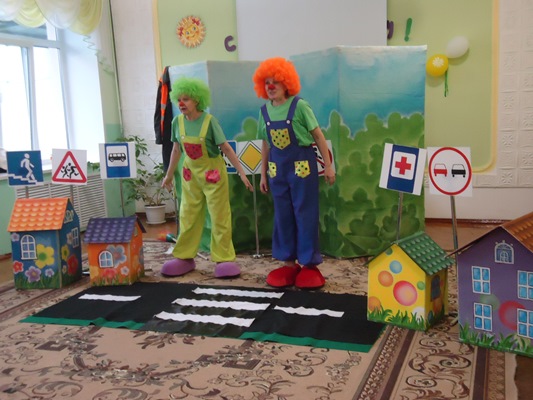 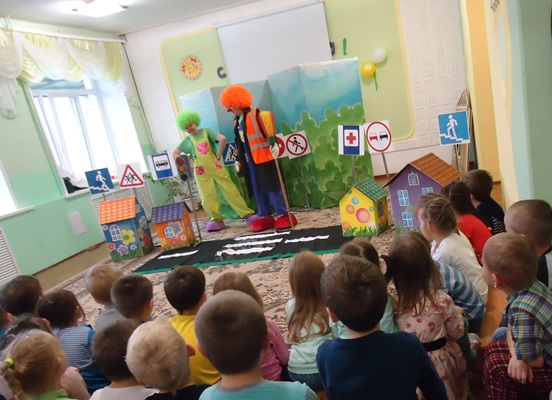 